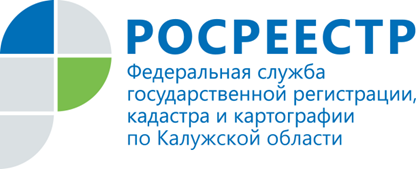 ПРЕСС-РЕЛИЗУправление Росреестра по Калужской области рекомендует ознакомиться с рейтингом кадастровых инженеров перед заключением договора на выполнение кадастровых работУправление Росреестра по Калужской  области подготовило рейтинг кадастровых инженеров, осуществляющих свою деятельность на территории региона. Оценить эффективность работы кадастровых инженеров можно по такому показателю, как доля принятых решений о приостановлении и отказе в кадастровом учете от объема поданных кадастровым инженером документов за I квартал  2018 года.Согласно Федеральному закону от 24.07.2007 № 221-ФЗ «О кадастровой деятельности» по договору подряда на выполнение кадастровых работ кадастровый инженер обязуется обеспечить выполнение кадастровых работ по заданию заказчика этих работ и передать ему документы, подготовленные в результате выполнения этих работ, а заказчик этих работ обязуется принять указанные документы и оплатить выполненные кадастровые работы.Объем подлежащих выполнению кадастровых работ определяется заказчиком кадастровых работ. Цена подлежащих выполнению кадастровых работ определяется сторонами договора подряда на выполнение кадастровых работ путем составления твердой сметы.Результатом кадастровых работ кадастрового инженера - индивидуального предпринимателя или работника юридического лица - является межевой план, технический план или акт обследования.Управление Росреестра по Калужской области рекомендует ознакомиться с рейтингом кадастровых инженеров перед заключением договора на выполнение кадастровых работ. Благодаря данному рейтингу граждане заочно могут составить представление о результатах профессиональной деятельности специалиста и снизить свои риски.